Miesięczne dofinansowanie do wynagrodzenia pracownika niepełnosprawnego (system SODiR)Pracodawcy zatrudniającemu osoby  niepełnosprawne przysługuje ze środków Państwowego Funduszu Rehabilitacji Osób Niepełnosprawnych (PFRON) miesięczne dofinansowanie do wynagrodzenia pracownika niepełnosprawnego, o ile pracownik ten został ujęty w ewidencji zatrudnionych osób niepełnosprawnych prowadzonej przez PFRON.Podmioty uprawnione: - pracodawca zatrudniający mniej niż 25 osób w   
  przeliczeniu na pełny wymiar czasu pracy,- pracodawca zatrudniający co najmniej 25 pracowników 
  w przeliczeniu na pełny wymiar czasu pracy, osiągający  
  wskaźnik zatrudnienia osób niepełnosprawnych ogółem 
  w wysokości co najmniej 6%,- pracodawca prowadzący zakład pracy chronionej,- organizator zakładu aktywności zawodowej (niebędący jednostką sektora finansów publicznych).Maksymalne miesięczne dofinansowanie:miesięczne dofinansowanie do wynagrodzenia pracownika niepełnosprawnego  przysługuje w kwocie:- 1800 zł - w przypadku osób niepełnosprawnych zaliczonych do znacznego stopnia niepełnosprawności;-  1125 zł - w przypadku osób niepełnosprawnych zaliczonych do umiarkowanego stopnia niepełnosprawności;-  450 zł - w przypadku osób niepełnosprawnych zaliczonych do lekkiego stopnia niepełnosprawności.Kwoty, o których mowa wyżej, zwiększa się o 600 zł w przypadku osób niepełnosprawnych, w odniesieniu do których orzeczono chorobę psychiczną, upośledzenie umysłowe, całościowe zaburzenia rozwojowe lub epilepsję oraz niewidomych.Kwota miesięcznego dofinansowania nie może przekroczyć 90% faktycznie i terminowo poniesionych miesięcznych kosztów płacy, a w przypadku pracodawcy wykonującego działalność gospodarczą, w rozumieniu przepisów o postępowaniu w sprawach dotyczących pomocy publicznej 75% tych kosztów.Uwaga! Miesięczne dofinansowanie do wynagrodzeń nie przysługuje pracodawcy finansującemu wynagrodzenie pracownika ze środków publicznych.Przez koszty płacy rozumie się wynagrodzenie brutto oraz finansowane przez pracodawcę obowiązkowe składki na ubezpieczenia emerytalne, rentowe i wypadkowe naliczone od tego wynagrodzenia i obowiązkowe składki na Fundusz Pracy i Fundusz Gwarantowanych Świadczeń Pracowniczych.
 Funkcjonujący system wsparcia zatrudnienia osób niepełnosprawnych w formie dofinansowania do wynagrodzenia pracowników niepełnosprawnych uznaje koszty płacy ustawy jako całość i nie ma możliwości wnioskowania o dofinansowanie jedynie do części tych kosztów.   Pomocy udziela Państwowy Fundusz Rehabilitacji Osób Niepełnosprawnych (PFRON)  www.pfron.org.plZwrot kosztów przystosowania stanowiska pracy osoby niepełnosprawnejPodmioty uprawnione:- pracodawca, który zatrudni osobę niepełnosprawną przez okres co najmniej 36 miesięcy – dotyczy osób bezrobotnych lub poszukujących pracy niepozostających w zatrudnieniu, skierowanych do pracy przez powiatowy urząd pracy, lub pozostających w zatrudnieniu u pracodawcy występującego o zwrot kosztów, ale tylko w stosunku do tych osób, których niepełnosprawność powstała w okresie zatrudnienia u tego pracodawcy.Zwrot kosztów przysługuje z tytułu:- adaptacji pomieszczeń zakładu pracy do potrzeb osób niepełnosprawnych,- adaptacji lub nabycia urządzeń ułatwiających osobie niepełnosprawnej wykonywanie pracy lub funkcjonowanie w zakładzie pracy,- zakupu i autoryzacji oprogramowania na użytek pracowników niepełnosprawnych oraz urządzeń technologii wspomagających lub przystosowanych do potrzeb wynikających z ich niepełnosprawności,- rozpoznania przez służby medycyny pracy ww. potrzeb.Wysokość pomocy:- maksymalnie na przystosowanie jednego stanowiska dwudziestokrotność przeciętnego wynagrodzenia za każde przystosowane stanowisko pracy osoby niepełnosprawnej.Uwaga! Zwrot kosztów dotyczy wyłącznie dodatkowych kosztów pracodawcy wynikających z zatrudnienia osób niepełnosprawnych (tj. takich, których pracodawca nie poniósłby zatrudniając osoby pełnosprawne).Zwrotu kosztów dokonuje Starosta (PUP) na podstawie umowy cywilnoprawnej.Warunkiem zwrotu kosztów jest uzyskanie pozytywnej opinii Państwowej Inspekcji Pracy o przystosowaniu stanowiska pracy do potrzeb osoby niepełnosprawnej lub spełnieniu warunków bezpieczeństwa i higieny pracy na tym stanowiskuZwrot kosztów wyposażenia stanowiska pracy osoby niepełnosprawnejPodmioty uprawnione:- Pracodawca, który prowadzi działalność przez okres co najmniej 12 miesięcy i przez okres 36 miesięcy zatrudni osobę niepełnosprawną zarejestrowaną w PUP jako bezrobotną albo poszukującą pracy niepozostającą w zatrudnieniuWysokość pomocy:- maksymalnie na wyposażenie jednego stanowiska pracy piętnastokrotność przeciętnego wynagrodzenia za każde wyposażane stanowisko pracy dla osoby niepełnosprawnej.Zwrotu kosztów dokonuje Starosta (PUP) na podstawie umowy cywilnoprawnej.Warunkiem zwrotu kosztów jest uzyskanie pozytywnej opinii Państwowej Inspekcji Pracy o przystosowaniu stanowiska pracy do potrzeb osoby niepełnosprawnej lub spełnieniu warunków bezpieczeństwa i higieny pracy na tym stanowisku.Zwrot kosztów szkolenia pracownika niepełnosprawnegoPodmioty uprawnione: - pracodawca, który zatrudnia osoby niepełnosprawneWysokość refundacji :- maksymalnie 70% poniesionych kosztów, jednak nie więcej niż do wysokości 2-krotnego przeciętnego wynagrodzenia na jedną osobę.Refundowane koszty to m.in.: wynagrodzenie osób prowadzących szkolenie, wynagrodzenie tłumacza języka migowego/lektora, koszty podróży osób prowadzących szkolenie i uczestników szkolenia, koszty zakwaterowania i wyżywienia uczestników szkolenia, koszty usług doradczych, koszty wynajmu pomieszczeń na szkolenie, koszty materiałów szkoleniowych.Refundacja może objąć także wydatki pracodawcy na pokrycie kosztów zatrudnienia pracownika w czasie, gdy ten pracownik uczestniczy w szkoleniu. Zwrotu kosztów dokonuje Starosta (PUP) na podstawie umowy cywilnoprawnej.Zwrot kosztów zatrudnienia pracownika pomagającego pracownikowi niepełnosprawnemu w pracyPodmioty uprawnione: - pracodawca, który zatrudnia osoby niepełnosprawneZwrot dotyczy miesięcznych kosztów zatrudnienia pracowników pomagających pracownikowi niepełnosprawnemu w pracy, kosztów szkolenia tych pracowników - w zakresie czynności ułatwiających komunikowanie się z otoczeniem, a także czynności niemożliwych lub trudnych do samodzielnego wykonania przez pracownika niepełnosprawnego na stanowisku pracy.Wysokość zwrotu stanowi iloczyn kwoty najniższego wynagrodzenia i ilorazu liczby godzin w miesiącu przeznaczonych wyłącznie na pomoc pracownikowi niepełnosprawnemu (maksymalnie 20% liczby godzin pracownika w miesiącu) i miesięcznej liczby godzin pracy pracownika niepełnosprawnego w miesiącu. Zwrotu kosztów dokonuje Starosta (PUP) na podstawie umowy cywilnoprawnej.Zwolnienie z wpłat na PFRONPracodawca zatrudniający co najmniej 25 pracowników w przeliczeniu na pełny wymiar czasu pracy jest obowiązany dokonywać miesięcznych wpłat na PFRON  w wysokości kwoty stanowiącej iloczyn 40,65% przeciętnego wynagrodzenia i liczby pracowników odpowiadającej różnicy między zatrudnieniem zapewniającym osiągnięcie wskaźnika zatrudnienia osób niepełnosprawnych w wysokości 6% a rzeczywistym zatrudnieniem osób niepełnosprawnych.Z ww. wpłat zwolnieni są m.in. pracodawcy, u których wskaźnik zatrudnienia osób niepełnosprawnych wynosi co najmniej 6%. Uwaga! Wskaźnik 6% może zostać obniżony w razie zatrudnienia osób niepełnosprawnych ze schorzeniami szczególnie utrudniającymi wykonywanie pracy (np. z przewlekłymi chorobami psychicznymi).Ponadto, wpłaty na Fundusz ulegają obniżeniu z tytułu zakupu usług (z wyłączeniem handlu) lub produkcji pracodawcy zatrudniającego co najmniej 25 pracowników w przeliczeniu na pełny wymiar czasu pracy, który osiąga wskaźnik zatrudnienia os. niepełnosprawnych zaliczonych do znacznego stopnia niepełnosprawności, lub osób z umiarkowanym stopniem niepełnosprawności (niewidomych, psychicznie chorych lub upośledzonych umysłowo, osób z całościowymi zaburzeniami rozwojowymi lub epilepsją) - w wysokości co najmniej 30% WOJEWÓDZKI URZĄD PRACYW BIAŁYMSTOKUul. Pogodna 2215-354 Białystoktel. (85)74-97-200                      http://wupbialystok.praca.gov.plUprawnienia pracodawcy zatrudniającego osobę niepełnosprawną 
w tym z zaburzeniami psychicznymi- miesięczne dofinansowanie do wynagrodzenia - zwrot kosztów przystosowania/wyposażenia  
  stanowiska pracy, - zwrot kosztów szkolenia pracownika 
  niepełnosprawnego- zwrot kosztów zatrudnienia pracownika 
  pomagającego pracownikowi 
  niepełnosprawnemu w pracy- zwolnienie z wpłat na PFRONPodstawa prawna: ustawa z dnia 27 sierpnia 1997 r. o rehabilitacji zawodowej i społecznej oraz zatrudnianiu osób niepełnosprawnych (Dz. U z 2018 r., poz. 511 z późn. zm.)Pomocy udziela Państwowy Fundusz Rehabilitacji Osób Niepełnosprawnych (PFRON)                  www.pfron.org.pl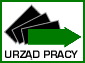 